                                Liceo José Victorino Lastarria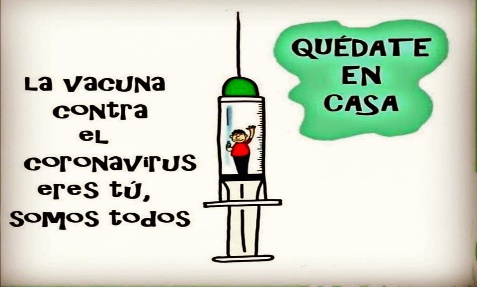                                                  Rancagua                           “Formando Técnicos para el mañana”                                   Unidad Técnico-PedagógicaASIGNATURA COMPETENCIAS PARA EL TRABAJO, 2dos MEDIOS.DESARROLLO DE GUÍAS DE TRABAJO1,2, 3 Y 4Profesor: FELIPE CAMPOS R.Fecha: Semana del 08 al 12 de junio de 2020OBJETIVO DE LAS CLASES GUIA 1, 2 y 3: Aprender el concepto y definición de competencias, respeto y reconocer las habilidades básicas que nos aumenten nuestras competencias laborales.OBJETIVO DE LAS CLASES GUIA 4: Aprender el concepto de Trabajo en Equipo, diferenciar del Trabajo de Grupo y reconocer ésta habilidad como una importante herramienta a futuro en términos sociales y laborales.ACTIVIDAD: Observe las respuestas y pautas de las guías y responda sus guías, enviando un mail a los correos del profesor. En Caso de no contar con computador, en su cuaderno copiar pregunta y respuesta, Trabaje con lápiz pasta y letra clara, y enviar a través de fotografía al mail.competenciasparaeltrabajo2020@gmail.comfelipe.campos@liceo-victorinolastarria.clRespuestas y pautas para desarrollo de Guía 1 y 21.- Explique ¿qué son las Competencias Laborales?R: son los conocimientos, habilidades y actitudes necesarios para llevar a cabo exitosamente una determinada actividad laboral. ​ Las competencias laborales también se conocen como habilidades laborales o habilidades profesionales​.2.- Nombre 4 Habilidades de Competencias y explíquelas.Trabajo en Equipo: es el trabajar entre 2 o más personas, donde se dividen sus tareas de acuerdo a sus capacidades y conocimientos y que persiguen buscar un objetivo en común.Organización: es una cualidad donde es el sentido de organización y responsabilidad con el trabajo asignado. Saber priorizar los asuntos, cumplir los objetivos y entregar trabajos en tiempos razonables Habilidad Para Tomar Decisiones: habilidad de tener cierta independencia para tomar decisiones que le permitan resolver asuntos de su incumbencia sin tener que acudir a su jefe inmediato o si bien, ser capaz de ofrecer soluciones que se identifiquen con su área de trabajo y de esta manera no generar un atraso en sus funciones y en su empresa.Capacidad de Análisis de datos y reportes: es la capacidad del profesional para analizar la información que le es suministrada. Otra parte muy importante, es tener la habilidad para generar reportes que dejen cada tarea registrada correctamente, que posea un lenguaje técnico, con contenido claro y específico; además de los respectivos análisis que son de gran utilidad, sobre todo a nivel cuantitativo.3.- Defina con sus palabras los siguientes Conceptos.a. Respeto, y describa 3 ejemplos. Es un sentimiento o valor moral más importante para lograr una armoniosa interacción entre las personas. Ej. Respeto a las personas mayores, a los padres, en el liceo a los profesores y compañeros.b. Manual de Convivencia. Conjunto de normas y reglas que nos rigen en una institución.c. Objetivo del Manual de Convivencia. Regula las interacciones y garanticen el cumplimiento de deberes y derechos de las personas que conviven en un determinado lugar.d. Normas o Reglas. Son un conjunto de directrices, que nos ayudan a convivir e interactuar con las personas y que nos ayudan a regular o seguir órdenes para evitar accidentes.e. Habilidad de Orientación Al Público. Se refiere al cómo debemos tratar a las personas como público o con las personas que nos rodeamos, en donde debemos saber escuchar para luego dar o prestar el requerimiento que necesitenf. Habilidad de Análisis de datos y Reportes: Es la capacidad para analizar la información que se obtiene y dejar registros de acuerdo a las funciones que se están ejecutando y generar reportes que avalen las tares efectuadas.4. Trabajo Práctico N° 1Para el trabajo que efectuaremos, ocuparemos datos de ficción y también datos reales. Lo primero que efectuaremos será que vamos a imaginar en que ya egresamos de 4to medio y efectuamos nuestras prácticas profesionales correspondientes y que ya hemos obtenido nuestro título que nos otorga nuestro Liceo.1.- Describa en que especialidad de las que ofrece nuestro liceo quiere estudiar, y ¿Por qué?R. Pregunta abierta, cualquiera de las respuestas ya sea Enfermería o Gastronomía son válidas, lo importante es el señalar el por qué estudiar esa carrera. (puede ser por gusto en particular, les llama la atención esa carrera, posee conocimientos previos, o es un empuje a estudiar una carrera universitario relacionada a alguna de nuestras carreras).2.- Una vez efectuada la elección de la especialidad e imaginando que ya terminó sus estudios en el liceo. ¿En qué le gustaría trabajar a futuro y explique la labor que desea efectuar?R. También es una pregunta abierta. Y no posee respuesta errónea, lo importante de esta pregunta es saber encaminar a que se quieren dedicar a futuro y como llegar a obtenerlo.3.- Una vez decido en lo que vamos a trabajar. Redactaremos nuestro Curriculum Vitae para lograr entrar al mundo laboral y obtener nuestro trabajo. Para esto requeriremos de nuestros datos personales para efectuar la redacción.Ingresar datos personales (nombre, N° cédula identidad, fecha nacimiento, domicilio, estado civil, número de teléfono y mail.R. para efectuar esta respuesta, deben escribir en una hoja y rellenar cada uno de los datos que se requieren importantes para identificarse. No hay respuesta errónea o mala, si es que llena los datos requeridos.b. Ingresar los lugares donde efectué mi colegiatura básica y media.R. para efectuar esta respuesta, deben escribir en un apartado debajo de los datos escritos de la anterior pregunta (a), y dar sus colegios tanto básicos como medios. No hay respuesta errónea o mala, si es que llena los datos requeridos.Ingresar a lo menos 8 de mis fortalezas y habilidades de acuerdo al listado que aparece más abajo. (puede Agregar habilidades y fortalezas que no aparecen en el listado).Planificación, comunicación, compromiso, orientación al cliente, organización, análisis de problemas, espíritu comercial, autoconfianza, tolerancia al estrés, capacidad crítica, orientación al logro, trabajo en equipo, delegación, orientación estratégica, decisión, persuasión, iniciativa, gestión, flexibilidad, liderazgo, negociación, adaptabilidad, automotivación, autoconocimiento, asunción de riesgos, escucha, autocontrol, resolución de conflictos, sociabilidad, meticulosidad, creatividad, autonomía, integridad, amabilidad, empatía, autocritica, proactividad, facilidad de aprendizaje, síntesis, asertividad.R: solo deben elegir 8 de estos conceptos que se sientan identificados. En esta pregunta no existen respuestas erróneas, ya que es parte de su personalidad.Ingresar a lo menos 5 de mis debilidades o defectos y de acuerdo al listado que aparece más abajo. Explique con ejemplos (puede Agregar Debilidades o Defectos que no aparecen en el listado).Deshonestidad, premura, egoísmo, cobardía, irresponsabilidad, impuntualidad, pensamiento llano. Desorden, apatía, duda, antipatía, dispersión, abuso, soberbia, lento, indiferencia, impulsivo, tímido, impaciente.R: en esta pregunta, deben elegir a lo menos 5 del concepto en que se sientan identificados, solo existirá alguna respuesta incorrecta si eligen un concepto de este listado y uno completamente opuesto del listado de la pregunta anterior (fortaleza), ej: como fortaleza soy organizado y como defecto soy desordenado…Trabajo Práctico N° 2En el siguiente trabajo, efectuaremos la Creación y redacción del manual de convivencia dentro de la sala de clases. Y se responderán las siguientes preguntas.¿Sabes lo que es una norma o regla?  ExplíquelaR. conjunto de reglas que deben seguir las personas de una comunidad para tener una mejor convivencia, a las que se deben ajustar las conductas, tareas y actividades del ser humano.¿Por qué son importantes las normas o reglas?R. son importantes, porque nos dictan las directrices que debemos efectuar para convivir con las personas y también nos ayudan para evitar accidentes que podríamos provocar si no las llevamos a cabo (como medida de seguridad)¿Qué normas o reglas del aula conoces? Haga una lista.R. respetar al profesor, respeto a los compañeros, no pelear, mantener silencio, no decir garabatos, ser puntuales, responsables.¿Las cumplen bien o mal? ¿Por qué?R. es una pregunta abierta y de opinión, así que no hay respuesta errónea o mala, lo importante de esto es la justificación de su respuesta.De la figura mostrada en PPT clases, ¿Cuál norma o regla incorporarías adicionalmente?, agregue 3 y Explíquela.R. en la imagen aparecen 11 (levantar la mano para hablar, utilizar palabra de por favor y gracias, pedir disculpas, trabajar en silencio, hablar y no gritar, me siento bien y coloco la silla, uso del basurero, nos respetamos, comparto, cuidadoso con material de trabajo, me desplazo en orden), se pueden agregar, no decir groserías, no contestar o usar el celular, respetar al profesor, etc.De las normas o reglas que conoces y agrego, indique las 10 más importantes para Uds.R. solo debe enumerar 10 de las normas que ingreso de acuerdo a lo que creen más importante. No hay respuesta errónea o mala a menos que no escriba las normas o reglas pedidas.Respuestas y pautas para desarrollo de Guía 31.- ¿Cuál considera Usted que es la o las más importantes para lograr obtener el trabajo que Ud. quiere a futuro? Explique su respuesta.R: para esta respuesta, pueden elegir cualquiera de las que aparecen en el listado (Trabajo en Equipo, Organización, Capacidad de Análisis de datos y reportes, Habilidades para tomar decisiones, Orientación al público o cliente, Creatividad e innovación, Comunicación efectiva), lo importante de esta respuesta es la explicación del por qué eligen esa habilidad. Ej. Creo que la comunicación efectiva, porque para poder lograr obtener un trabajo, debo saber comunicarme de la mejor forma posible con el exterior, para dar a conocer mis ideas y pensamientos.2.- Nombre alguna otra habilidad que no parezca en el listado anterior, que Ud. Considera importante para lograr un trabajo a futuro. Nómbrela y Explíquela.R. para esta respuesta, pueden elegir cualquier cualidad que los favorezca o que tengan como fortaleza Ej Responsabilidad y respeto, ya que para efectuar cualquier trabajo ya sea en el colegio, en el trabajo, o el lugar que sea, uno debe ser siempre responsable y respetuoso con todos para nos respeten a futuro y nos consideren como personas aptas para efectuar cualquier trabajo.3.- De acuerdo a las habilidades de competencias nombradas, ¿Con Cuál se siente más identificado Ud. al compararlas son sus habilidades personales? Nómbrela y Explíquela. R. pueden elegir cualquiera de las habilidades ya mencionadas (Trabajo en Equipo, Organización, Capacidad de Análisis de datos y reportes, Habilidades para tomar decisiones, Orientación al público o cliente, Creatividad e innovación, Comunicación efectiva) y dar un ejemplo de la que sientan mayor identificación. Ej. Trabajo en equipo, ya que me gusta hablar con mis compañeros y efectuar trabajos grupales ya que son más entretenidos que los individuales y porque designamos las tareas que debemos hacer. 4.- De acuerdo a las habilidades de competencias nombradas, ¿Con Cuál NO se siente más identificado Ud. al compararlas son sus habilidades personales? Nómbrela.R. pueden elegir cualquiera de las habilidades ya mencionadas (Trabajo en Equipo, Organización, Capacidad de Análisis de datos y reportes, Habilidades para tomar decisiones, Orientación al público o cliente, Creatividad e innovación, Comunicación efectiva) y dar un ejemplo de la que No se sientan identificado. Ej. Creatividad, ya que me cuesta hacer o crear nuevas ideas, se me dificulta mucho.5.- ¿Qué medidas debería tomar, para poder desarrollar mejor esta habilidad que nos falta? (Considerar respuesta anterior)? Explíquela.R. para esta respuesta, deben tomar la elección que habían escogido en la respuesta 4, y dar ejemplos de cómo podríamos desarrollar esta habilidad, Ej. Creatividad, se debe leer mucho y observar el actuar de las personas para dar soluciones a conflictos cotidianos. Para Comunicación efectiva, también se debe leer y habla e interactuar con diferentes personas para crear contenido en nuestro vocabulario.Respuestas y pautas para desarrollo de Guía 41.- Explique con sus palabras lo que entiende por trabajo en equipo.R. es el trabajar entre 2 o más personas, donde se dividen sus tareas de acuerdo a sus capacidades y conocimientos y que persiguen buscar un objetivo en común.2.- Explique las diferencias entre el trabajo en equipo y el trabajo en grupo.R. en el trabajo en equipo, el liderazgo es compartido por todos, la responsabilidad es individual como conjunta, se trabaja en conjunto. En el trabajo en grupo, existe un líder fuerte y centrad, la responsabilidad es siempre individual, se trabaja a través de delegación.3.- Ud. Considera importante esta habilidad, comente y fundamente su respuesta.R. es importantísima, dado que siempre vamos a estar en constante trabajo con otras personas, entonces debemos siempre tener un enfoque de pertenecer a un equipo y de aprender de lo que hacen los otros para tener más conocimiento y crear mayor competencia en nuestras habilidades.4.- Dentro de sus capacidades y habilidades internas, El trabajo En Equipo se encuentra dentro de sus fortalezas o debilidades, ¿Por qué? Fundamente su respuesta.R. es una pregunta abierta, por tanto, no hay respuesta errónea o mala, ya que depende de su personalidad, lo importante de esta respuesta es el fundamento que responda. Ej. Puede responder que no es una de sus habilidades de acuerdo a su personalidad, ya que le cuesta trabajar con otras personas debido a que no se ponen de acuerdo con lo que deben efectuar.5.- ¿Qué herramientas debemos adoptar para mejorar esta habilidad y transfórmala como una fortaleza?, explique y de ejemplos de esto.R. nombrar elementos o herramientas que lo ayuden a transformar esta habilidad, Ej. Tener más paciencia y comenzar a trabajar con otra persona inicialmente y llegar a acuerdos en conjunto sobre las cualidades que tengan similitud y de apoco comenzar a conocer a otros compañeros.“El Éxito Es Solamente Esfuerzo y Dedicación Constante”(Nolan Luna)Buena Suerte.